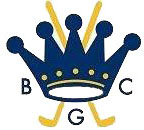 LADIES OPENING DAYTHURSDAY 7TH FEBRUARY 2013PRESIDENT VERSES CAPTAIN TEAMS EVENT4BBB– STABLEFORDSHOTGUN START 8.30 AM Please do not add your name to the above sheet.  If you would like to play please ring Wendy Ruttan on 4861-4371HoleNameNameScoreNameNameScore1Anne KeysJenny GrantWendy RuttanCarole Turpie1ASally KnackstedtAnne GeddesPam BarkerJane Clifford2Judy WindybankCarolyn HudsonJill ScottMarcia Jackson3Jeanette SchofieldGenelle AlmaideBev Kemp ClaytonMargaret Dawkins3AFaye FrithShirley BreretonNoela McMurrayBarbara Westwood4     Joan PowerBarbara ClaytonWendy BurkeAnne Vitou5Robyn McGinnesPat DonoghueTrish BoydAnnie Chabert-McKay13Leonie CarrollPenny McKennaAlex DowlingJan Southon13A17Helen ChadwickHelen MartinWendy PopeJenny Ogg17A18Gloria CampbellStephne WhitewaySuzie CrawfordJenny Beer18AIrene GilbertLeah BoydMarion TyreeToni Clarke